UMHLABUYALINGANA MUNICIPALITY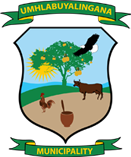 TENDER ADVERTUMhlabuyalingana Municipality invites bids from suitably qualified and experienced Civil Engineering Contractors for the construction of the above stated projects.Bidders should have a CIDB registration stated in the table above or higher. Joint Ventures or potentially emerging enterprises that satisfy the criteria stated in the tender data are eligible to tender.TO RESERVE TENDER DOCUMENTS: CONTACT THE DETAILS ABOVE ON OR BEFORE 12H00, 05 JULY 2021.There will be no briefing but documents will be available at Umhlabuyalingana Municipality from the 08th of July 2021 to 12th of July 2021, before 12h00, documents will be payable on the above account number and please ensure to reference your payment with the tender number and your Company name and to ensure to produce the Proof of Payment when collecting tender documents. Work on this contract will be in terms of the principles laid down by the Expanded Public Works Programme whereby the use of sustainable, labour intensive methods utilizing resources from the target community is to be optimized.For any other procurement enquiries contact: Mr. N.M. Mthembu on 035 592 0680 or email BafanaM@mhlabuyalingana.gov.za/ during office hours.For Technical enquiries Contact Mrs FS Msabala 035 592 0680 or email FezekaQ@mhlabuyalingana.gov.za/ during office hours (Municipality) A non-refundable tender deposit of R500.00 is required for each tender document drawn .Tender Closing Date: 12H00, 22 July 2021, Thursday.Umhlabuyalingana Municipality Supply Chain Policy will apply and bids will be evaluated in terms of the 80/20 points system as set out in the PPPFA and Functionality will be used to determine the best tenderer where bidders will be required to score minimum of 60% to proceed to Price. The Municipality shall adjudicate and award tenders in accordance with the Preferential Procurement Policy Framework Act 5 of 2000 as amended. Tenders will remain valid for 90 (ninety) days. The municipality’s decision is final.Duly completed tender documents sealed in an envelope marked with the tender number and the closing date are to be deposited into the tender box at Umhlabuyalingana Municipality, Main Road R22, KwaNgwanase, 3973 by no later than 12h00 on Thursday the 22nd of July 2021.  Telegraphic, telefaxed or posted tenders will not be accepted.Requirements for sealing, addressing, delivering, opening and assessment of Tenders are stated in the Tender Data.The Bid committee of Umhlabuyalingana Municipality does not bind itself to accept the lowest or any tender, or to furnish any reason for the acceptance or rejection of a tender.This tender is drawn up in line with the Municipality’s Supply Chain Management PolicyMrs NP GamedeMunicipal Manager